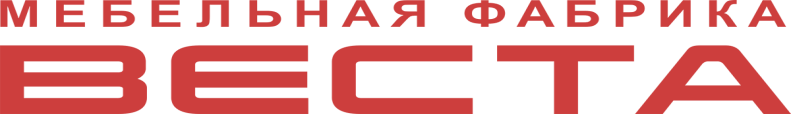 ПАМЯТКА ПО КОРПУСНОЙ МЕБЕЛИВ случае несоблюдения правил эксплуатации и использования мебели не по назначению, продавец, фабрика-изготовитель не несёт ответственности за потерю потребительских качеств мебели, другого приобретённого товара, и сервисное обслуживание и ремонт мебели будет производиться по решению фабрики, а оказание услуг по ремонту - только за счёт покупателя по фабричным расценкам! Изготовитель вправе принять обязательство в отношении недостатков товара, обнаруженных по истечении установленного им гарантийного срока (дополнительное обязательство). (введён Федеральным законом от 21.12.2004г. № 171-ФЗ). Содержание дополнительного обязательства изготовителя, срок действия такого обязательства и порядок осуществления потребителем прав по такому обязательству определяется самим производителем мебели. (введён Федеральным законом от 21.12.2004г. № 171-ФЗ).
          Закон РФ о защите прав потребителей Права покупателей и продавца  определяются Гражданским Кодексом РФ, Законом РФ «О защите прав потребителей» и Законом о «Правилах продажи». Покупатель должен знать, что на мебель - мягкую мебель, корпусную мебель или любое другое изделие мебели – требования о возврате денежных средств и обмен на другой товар не распространяются, если покупатель испортил приобретённый товар или купил не то, что было нужно, просто ошиблись при выборе товара.  Договор с покупателем считается заключённым в надлежащей форме с момента выдачи продавцом покупателю кассового или товарного чека или иного документа, который подтверждает оплату товара. Согласно Правилам продаж товаров (п. 22), утверждённым Постановлением Правительства РФ от 21.07.1997 г. № 918, покупатель может отказаться от исполнения договора до момента передачи ему товара. В случае отказа покупателя от Договора - отказ от заказа или покупки (до передачи ему товара), или внесение изменений в ранее оформленный заказ на мебель, - покупатель обязан возместить Продавцу часть цены, указанную в Договоре, за фактически понесённые продавцом расходы и проделанную им работу, связанную с исполнением его обязательств по заключённому Договору. Помните, что любой документ, подписанный обеими сторонами (продавцом и покупателем), имеет юридическую силу. Поэтому, совершая покупку и подписывая Документ, сначала внимательно ознакомьтесь с его содержанием. Именно в Документе указаны условия работы организации и предлагаемые услуги. Мебель обмену и возврату не подлежит Можно ли вернуть или обменять качественный товар, не подошедший покупателю по каким-либо причинам и не бывший в употреблении? Мебель бытовая (мебельные гарнитуры и комплекты) входит в перечень непродовольственных товаров, не подлежащих возврату или обмену на аналогичный товар другого размера, формы, габарита, расцветки или комплектации. «ПЕРЕЧЕНЬ НЕПРОДОВОЛЬСТВЕННЫХ ТОВАРОВ НАДЛЕЖАЩЕГО КАЧЕСТВА, НЕ ПОДЛЕЖАЩИХ ВОЗВРАТУ ИЛИ ОБМЕНУ НА АНАЛОГИЧНЫЙ ТОВАР ДРУГИХ РАЗМЕРА, ФОРМЫ, ГАБАРИТА, ФАСОНА, РАСЦВЕТКИ ИЛИ КОМПЛЕКТАЦИИ» утвержден Постановлением Правительства Российской Федерации от 19 января 1998 г. N55, а также Постановлением Правительства РФ от 20.10.1998 г. № 1222, от 06.02.2002 г. № 81. Право на обмен товара надлежащего качества, предусмотренное статьей 25 Закона РФ «О защите прав потребителей» от 07.02.1992 г. № 2300-1, в соответствии с Постановлением Правительства РФ от 19.01.1998 г. № 55 на мебель не распространяется. Согласно "Правилам торговли", ст. 26.1 Закона РФ от 07.02.1992г. № 2300-1 покупатель не вправе отказаться от мебели (товар), имеющего индивидуально-определённые свойства, если товар может быть использован исключительно приобретающим его потребителем, но не подошедший ему по каким-то причинам, даже не бывший в употреблении! Поэтому, выбирая мебель и совершая покупку товара, проявляйте осмотрительность в отношении размера, формы, стиля, цветовой гаммы и иных качеств мебели. Ответственность за качество мебели несет производитель (продавец), а за выбор товара - только покупатель». А также, на основании "Правил торговли", Постановления Правительства РФ от 20.10.1998 г. № 1222 мебель входит в перечень товаров длительного использования, на которые не распространяются требования покупателя о безвозмездном предоставлении ему на период ремонта аналогичного товара.  Правила по эксплуатации корпусной и кухонной мебели. Сохранность внешнего вида и функциональности мебели во многом зависят от условий ее эксплуатации. Кухонные гарнитуры должны эксплуатироваться в сухих помещениях при температуре воздуха не ниже +10 °C и не выше +40 °C. Отклонения от этого температурного интервала, также как и резкие перепады температуры, приводят к деформации фасадов или составных частей кухонных гарнитуров, что значительно снижает потребительские качества мебели. Избегайте продолжительного воздействия прямых солнечных лучей. Под воздействием прямого солнечного цвета на некоторых участках кухонного гарнитура происходят цветовые изменения по сравнению с другими участками, которые не подвергались воздействию. Содержите поверхности кухонного гарнитура в сухости. Качество современных материалов, из которых изготавливается кухонный гарнитур, постоянно повышается, однако большинство из них (например, ЛДСП, из которого изготавливаются корпусные заготовки — полочки и стеночки) не терпят постоянного воздействия влаги. Поэтому поверхность деталей мебели (кухонных гарнитуров) следует оберегать от попадания влаги во избежание разбухания каркасов, фасадов и столешницы, отклеивания кромок на боковых поверхностях. Не допускайте попадание воды в зазоры соединения деталей. При влажной уборке пола следите за тем, чтобы вода не попадала на поверхности цоколей. Ни в коем случае не допускайте воздействия на мебель агрессивных жидкостей – кислот, щелочей, растворителей и т.д., а также продуктов, содержащих такие жидкости, или их паров. Для чистки мебели лучше всего использовать мягкую ткань или замшу, смоченную и хорошо отжатую перед использованием. Всегда тщательно высушивайте (протирайте сухой тканью) смоченные участки по окончании чистки. При чистке поверхностей категорически недопустимо применение твердых приспособлений (жесткие щетки, скребки, губки с рабочим покрытием из пластикового или металлического волокнистого материала), а также использование абразивосодержащих порошков. Хорошей альтернативой является систематическая сухая чистка с помощью пылесоса, оборудованного насадкой типа «мягкая щетка». Очень важным моментом в уходе за кухонной мебелью является правильная вентиляция. Подобрать и установить вытяжку с правильными параметрами, которая бы вписывалась в стиль Вашей кухни достаточно просто, и результат будет заметен практически сразу. После установки вытяжки резко сокращается количество жира, оседающего на Вашей кухонной мебели. Особенности по уходу за поверхностями из ламинированного ДСП Ламинированное ДСП на сегодня имеет высокий стандарт качества, и следить за ним достаточно просто. Сейчас «ламинат» используется в основном для изготовления корпусных заготовок. При уходе за мебелью из ЛДСП возможно применение полиролей для пластиков. При этом для обработки мебели нельзя применять полироли (иные продукты бытовой химии), имеющие противопоказания по контактам с пищевыми продуктами — внимательно ознакомьтесь с инструкцией! По окончании чистки во избежание деформации обязательно высушивайте (протирайте сухой тканью) смоченные участки. Эксплуатация выдвижных ящиков.Старайтесь нагружать ящики равномерно, обеспечивая равновесие скользящих частей. Предметы в ящиках и на полках требуется размещать по принципу: наиболее тяжелые ближе к боковинам тумбы, более легкие – ближе к центру. Помните о недопустимости! статической вертикальной нагрузки для выдвижных ящиков из ДСП более 5кг., на дно металлических ящиков (метабокс) – более 15 кг., тандембокс – более 30 кг., на полки шкафов стеллажей – более 8кг.. Особенности по уходу за фасадами из МДФ МДФ — это экологически чистый материал, по таким показателям, как прочность и устойчивость к воздействию влаги превосходит натуральное дерево. Ухаживать за мебельными фасадами из подобного материала можно обычным чистящим средством на мыльной основе. Но — фасады МДФ нельзя мыть хлорсодержащим средством. Особенно тщательно следует оберегать поверхности от механических повреждений, которые могут быть вызваны воздействием твердых предметов. Категорически недопустимо применение твердых приспособлений (жесткие щетки, скребки, губки с рабочим покрытием из пластикового или металлического волокнистого материала), а также использование абразивосодержащих порошков, которые царапают поверхность. Также есть ограничения по моющим средствам, которые стоит применять для глянцевых поверхностей. В этом случае лучше использовать средства на мыльной основе или специальные полироли для глянцевых поверхностей. Особенности по уходу за столешницами из пластика. На столешницах располагается масса царапающих металлических подставок, кухонные аксессуары и бытовая техника. Именно на неё и аккуратно кладутся, и второпях кидаются во время готовки всевозможные вилки, ложки и ножи. Поэтому правила ухода за столешницей следующие: режьте продукты только на разделочной доске, а не на столешнице; горячую посуду следует всегда ставить на теплозащитную прокладку, подставку; в противном случае посуду следует оставить на плите, пока она не остынет. Никогда не ставьте горячие сковороды непосредственно на столешницу. Высокая температура может повредить любую поверхность; очищайте рабочую поверхность сразу же после ее загрязнения. Если оставить загрязнение на некоторое время, то увеличивается вероятность образования разводов, пятен, изменения цвета в случае попадания окрашенных жидкостей. Случайно пролитые сильные химикаты (например, растворители, очистители щеток, очистители металла, очистители, содержащие метиленхлорид, кислотные средства для очистки дренажных труб, средства для удаления лака для ногтей на основе ацетона и т.д.) необходимо немедленно смыть большим количеством мыльной воды во избежание повреждения столешниц! При пролитии лака для ногтей можно воспользоваться средством для удаления лака без ацетона, а затем промыть поверхность водой. Если попадание химикатов вовремя не обнаружить либо оставить их на поверхности в течение длительного времени, поверхность может оказаться испорченной. При эксплуатации столешниц запрещается! механическое воздействие на плоскость и торец, покрытые декоративным пластиком; длительное воздействие (не более 2 минут) сильно разогретых предметов (температура до 250 °С) или кратковременное (температура 250…400 °С );  длительное воздействие (не более 5 минут) водяного пара, горячей и холодной воды; прямое воздействие воды на поверхность столешниц в зоне соединения и местах врезки оборудования. воздействие на мебельные изделия агрессивных жидкостей (кислот, щелочей, масел, растворителей и т.п.), содержащих такие жидкости продуктов или их паров. Подобные вещества и соединения являются химически активными — реакция с ними повлечет негативные последствия для вашего имущества или даже здоровья. Соблюдайте наши рекомендации и Ваша мебель будет радовать Вас столько времени, сколько Вы пожелаете!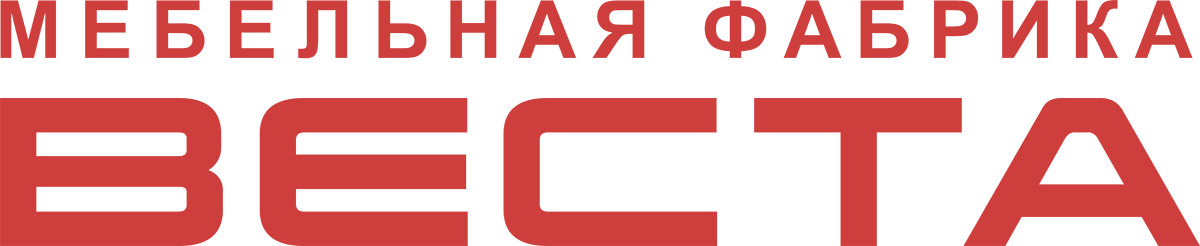 ПАМЯТКУ по корпусной и кухонной  мебели получил и ознакомился. Информацию по доставке и сборке получил._____________________________________________                                    _______________________________                       (ФИО покупателя)                                                                                                Подпись